Name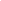 EmailPhoneAddress (Optional)Self-motivated and cheerful customer service professional with 2+ years of experience helping customers navigate websites and resolving product and service issues. Eager to support BookMe in building an impeccable online reputation by providing top-class customer support. Received 98.9% positive ratings at GHI Inc. where customer retention for my regular call-ins was 25% above the company average.Skills/CertificationsCertified Public Accountant (CPA)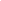 CodingCustomer ServiceTime ManagementMicrosoft OfficeExperience Company	   								              Dates employed Job Title Insert key accomplishments 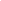 Insert key accomplishments Insert key accomplishments Company	    Dates employedJob TitleInsert key accomplishments Insert key accomplishments Insert key accomplishmentsEducation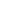 Most recent school 								                 Dates attendedField of Study/Degree earned, GPA (3.5 or higher only)Previous school  									 Dates attendedField of Study/Degree earned, GPAOther Experience: Debate Team Captain (2019), Student Government Treasurer (2017-2018), Habitat for Humanity (2014-2017)